الاتحاد الجزائري لكرة القدم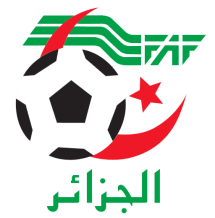 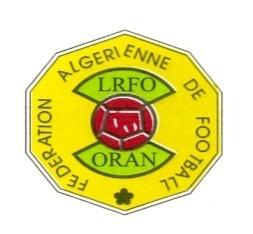 FEDERATION ALGERIENNE DE FOOTBALLالرابطة الجهوية لكرة القدم وهرانDIRECTION TECHNIQUE REGIONALEالمديرية الفنية الجهويCOMMUNIQUELISTE NOMINATIVE   STAGE DE FORMATION : D.E.F3 G5 S2 Du 14 Au 18/07/2019	Le  D T RN°Nom et PrénomDate de naissanceالإسم و اللقب01MEKARIT Rachid28/06/1992 Sidi belabbes مكاريت  رشيد02CHENAFA Abderrahim15/03/1995 Ain Temouchentشنافة  عبد الرحيم03HAMEIDA  Soufiane15/10/1980 Oranحمايدة سفيان04BENCHEBANE Faouzi28/12/1978 hammam bouhdjarبن شبان فوزي05BENATIA Abdelkader03/09/1973 Mostaghanemبن عطية عبدالقادر06DJILALI  BRAHIM03/11/1992جيلالي  براهيم07KEBRIT ABDELMALIK 01/04/974 REMCHIكبريت  عبدالمالك 08KADDOURI Mohamed01/01/1974 Oranقدوري  محمد09ABER Habib28/05/1967 Mostaganemعابر  حبيب10CHIKHAOUI Abdelkader29/03/1960 Ouarizaneشيخاوي  عبدالقدر11CHERFAOUI Djamel16/03/1984 à Moghrarشرفاوي  جمال 12SELLAOUI Hadj Abdelkader05/10/1967  Tiaretسلاوي عبد القادر13GUETAIA Abdelhafid24/05/1972 Maghniaقطاية  عبد الحفيد 14CHOHRA Mohammed Amine16/11/1990 Ain Larbaaشهرة  محمد أمين 15BELHAMRI Abdelkader23/08/1967 Oranبلحمري  عبد القادر16AGGAD Mustapha25/06/1994 Mascaraعقاد  مصطفى 17Ould si bouziane Mohammed Elamine18/10/1986 Mostaganemولد سي بوزيان  محمد الأمين18MEHENNI Sadek30/05/1988 Oranمهني   صادق19BELBACHIR Mostefa20/11/1960 Mostaganemبلبشير  مصطفى20HEDJAM Foudil12/03/1965 à Nedromaحجام فضيل21SAADI Walid18/07/1991 Oranسعيدي  وليد22MOUSSAOUI Fethi03/01/1977 ain temounchent موساوي  فتحي  23DJEDOUI Soufyane02/05/1988 Tlemcenجدوي  سفيان24BENHALIMA Abdelhak23/07/1991 Relizaneبن حليمة  عبد الحق25BENAYAD   Abdelwahab29/10/1972  Tlemcenبن عياد عبد الوهاب26EL BAGUI Boumediene10/08/1978  Tlemcenالباقي  بومدين27KHADRAOUI Baroudi21/01/1973 Oranخدراوي  برودي 28ZENASNI  Mohamed16/02/1966  beni safزناسني  محمد29TOUATI Djilali13/03/1965 Oranتواتي  جيلالي